HEALTHY LIFESTYLEYou’re a doctor giving high school students a talk about how to prevent illnesses and health conditions such as obesity, insomnia, high blood pressure, etc.Use this infographic to help you.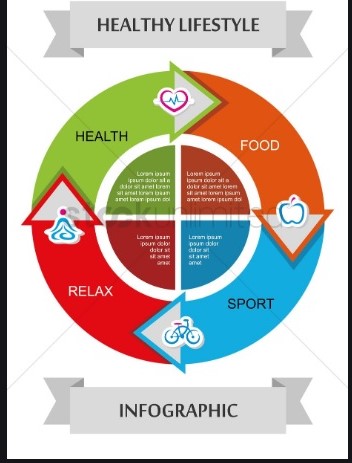 